Name of Journal: World Journal of GastroenterologyESPS Manuscript NO: 31752Manuscript Type: ORIGINAL ARTICLEClinical Trials StudyUrinarymetabolomics analysis identifies key biomarkers of different stages of nonalcoholic fatty liver diseaseDong s et al. Biomarkers of stages in NAFLDShu Dong, Zong-Ying Zhan, Hong-yan Cao, Chao Wu, Yan-qin Bian, Jian-yuan Li, Gen-hong Cheng,Ping Liu, Ming-Yu SunShu Dong, Zong-Ying Zhan, Hong-yan Cao, Chao Wu, Yan-qin Bian, Jian-yuan Li, Ping Liu, Ming-Yu Sun, Key Laboratory of Liver and Kidney Diseases, Institute of Liver Diseases, Shuguang Hospital Affiliated to Shanghai University of Traditional Chinese Medicine, Shanghai 201203, ChinaShu Dong, Zong-Ying Zhan, Hong-yan Cao, Chao Wu, Yan-qin Bian, Jian-yuan Li, Ping Liu, Ming-Yu Sun, Shanghai University of Traditional Chinese Medicine, Shanghai 201203, ChinaGen-hong Cheng, Department of Microbiology, Immunology and Molecular Genetics, David Geffen School of Medicine,University of California, Los Angeles, CA 90095, United StatesAuthor contributions: Sun MY, Dong S, Zhan ZY and Liu P conceived and designed the experiments; Sun MY and Dong S wrote the paper; Dong S, Zhan ZY, Cao HY, Wu C, Bian YQ and Li JY collected samples; Sun MY and Cheng GH critically revised the paper for important intellectual content; Sun MY gave final approval for publication of the paper.Supported by the Major Project of Shanghai Municipal S&T Commission, No. 15DZ1900104; National Natural Science Foundation, No. 81273729.Institutional review board statement: The study protocol was approved by the ethics review committee of the Faculty of Medicine, Shuguang Hospital, China, and was conducted in accordance with the principles of the Declaration of Helsinki and Good Clinical Practice Guidelines. Clinical trial registration statement: This study has been registered on ClinicalTrials.gov. Identifier No. NCT02077283.Conflict-of-interest statement: The authors declare that there are no conflicts of interest regarding the publication of this paper.Data sharing statement: The study protocol was approved by the ethics review committee of the Faculty of Medicine, Shuguang Hospital, China, and was conducted in accordance with the principles of the Declaration of Helsinki and Good Clinical Practice Guidelines. This study has been registered on ClinicalTrials.gov. Identifier No. NCT02077283. Readers could get the information of the study and the original data by contact the author Shu Dong at lisadongshu@163.com.Open-Access: This article is an open-access article which was selected by an in-house editor and fully peer-reviewed by external reviewers. It is distributed in accordance with the Creative Commons Attribution Non Commercial (CC BY-NC 4.0) license, which permits others to distribute, remix, adapt, build upon this work non-commercially, and license their derivative works on different terms, provided the original work is properly cited and the use is non-commercial. See: http://creativecommons.org/licenses/by-nc/4.0/Manuscript source: Unsolicited manuscriptCorrespondence to: Ming-yu Sun, MD, PhD, Key Laboratory of Liver and Kidney Diseases, Institute of Liver Diseases, Shuguang Hospital Affiliated to Shanghai University of Traditional Chinese Medicine, 528 Zhangheng Road, Pudong New District, Shanghai 201203, China. mysun248@hotmail.comTelephone: +86-21-20256526Received: December 5, 2016Peer-review started: December 6, 2016First decision: December 29, 2016Revised: January 13, 2017Accepted: February 16, 2017 Article in press:Published online:AbstractAIMTo find out a panel of biomarkers which can distinguish between non-alcoholic fatty liver disease (NAFLD) and non-alcoholic steatohepatitis (NASH) and explore molecular mechanism involved in the process of development of NASH from NAFLD.METHODSBiomarkers may differ during stages of with NAFLD. Urine and blood were obtained from non-diabetic subjects with NAFLD and steatosis, with normal liver function (n = 33) and NASH, with abnormal liver function (n = 45) and from healthy age- and sex-matched controls (n = 30). Samples were subjected to metabolomic analysis to identify potential non-invasive biomarkers. Differences in urinary metabolic profiles were analyzed by liquid chromatography tandem mass spectrometry with principal component analysis and partial least squares-discriminate analysis.RESULTSCompared with NAFLD patients, patients with NASH had abnormal liver function and high serum lipid concentrations. Urinary metabonomics found differences in 31 metabolites in these two groups, including differences in nucleic acids and amino acids. Pathway analysis based on overlapping metabolites showed that pathways of energy and amino acid metabolism, as well as the pentose phosphate pathway, were closely associated with pathological processes in NAFLD and NASH.CONCLUSIONThese findings suggest that a panel of biomarkers can distinguish between NAFLD and NASH and can help determine the molecular mechanism involved in the process of development of NASH from NAFLD. Urinary biomarkers may be diagnostic in these patients and may be used to assess responses to therapeutic interventions.Key words: Nonalcoholic fatty liver disease; Steatohepatitis; Urinary metabonomics© The Author(s) 2017. Published byBaishideng Publishing Group Inc.All rights reserved.Core tip: To find out biomarkers which can distinguish between nonalcoholic fatty liver disease (NAFLD) and nonalcoholic steatohepatitis (NASH), urine and blood were obtained from NAFLD (n = 33), NASH (n = 45) and healthy controls (n = 30). Urinary metabonomics found differences in 31 metabolites between NAFLD and NASH, including nucleic acids and amino acids. Pathway analysis showed that pathways of energy and amino acid metabolism, as well as the pentose phosphate pathway, were closely associated with pathological processes in NAFLD and NASH. These biomarkers can distinguish between NAFLD and NASH and can help determine the mechanism involved in the development of NASH from NAFLD.Dong S, Zhan ZY, Cao H, Wu C, Bian YQ, Li JY, Cheng GH, Liu P, Sun MY. Urinary metabolomics analysis identifies key biomarkers of different stages of nonalcoholic fatty liver disease. World J Gastroenterol 2017; In pressINTRODUCTIONNonalcoholic fatty liver disease (NAFLD) comprises a spectrum of pathologic conditions, including simple steatosis, nonalcoholic steatohepatitis (NASH) and cirrhosis. NAFLD has been estimated to affect approximately 15%–30% of the general population and its prevalence is increasing worldwide[1,2]. The rate of NAFLD is strongly linked to obesity, insulin resistance and a cluster of metabolic disorders, including hypertriglyceridemia and hyperuricemia[3], that seriously impair health[4].No standard treatment currently exists for managing NAFLD, oreven NASH,in western medicine[5]. Weight loss regimens, including restricted calorie diets, bariatric surgery and drug-induced fat malabsorption, only improve the condition to some degree[6–8]. Identification of metabolic differences among stages of NAFLD may result in the development of more effective and specific treatments for NAFLD and NASH. Urine metabonomics[9] is a good method of assessing metabolic differences among different stages of NAFLD. Although urinary metabolomics data have been obtained in patients with NAFLD, NASH and liver cirrhosis[10], few studies to date have used this method to compare patterns in patients at different stages of NAFLD. This study was designed to investigate correlations between disease stages and urine metabonomics in patients with NAFLD, specifically to determine whether urine metabonomics can be used todistinguish NAFLD from NASH.In addition, this study sought to determine the molecular mechanisms involved in the development of NASH from NAFLD.MATERIALS AND METHODSPopulation, information and sample collectionThe randomized clinical trial evaluated patients seen at the NAFLD outpatient clinic of Shuguang Hospital Affiliated to Shanghai University of Traditional Chinese Medicine fromJanuary 2013 to May 2014. Healthy volunteer controls were enrolled from employees of the medical center. Figure 1 provides an overview of the study.A total of 108 subjects were recruited, 33 in the NAFLD group, which included patients with steatosis and normal liver function; 45 in the NASH group, which included patients with steatohepatitis and abnormal liver function; and 30 healthy controls.All subjects provided written informed consent. General information recorded at each participant’s first visit to a doctor included age, gender, and medical history. Results of laboratory tests and ultrasound were also recorded. Urine samples for metabolic profile were collected from participants at their second visit.Diagnostic criteria for NAFLD and NASHThe diagnostic criteria for NAFLD included (1) a history of no or limited daily alcohol intake (< 20 g for women and < 30 g for men); (2) the presence of hepatic steatosis by imaging or histology; and (3) the exclusion of all other liver diseases[11]. The diagnostic criteria for NASH included (1) a diagnosis of NAFLD, as above; and (2) a significant increase in ALT activity or other liver function parameters.Inclusion criteriaBoth males and females aged 18–60 years without medication were eligible following a screening test to confirm the presence of NAFLD. Based on their symptoms and the results of liver function test, NAFLD patients weredivided into NAFLD and NASH groups, consisting of patients with normal and abnormal liver function, respectively.Exclusion criteriaPatients were excluded if they: (1) had a history of diabetes mellitus or any metabolic disease; (2) consumed > 20 g alcohol per day; (3) had acute diseases or other untreated illness requiring treatment; (4) had impaired hepatic or renal functions; (5) were female of childbearing age who were pregnant, lactating, or unwilling to use an effective form of birth control; (6) had medication or other treatment before or (7) had a history or presence of any condition that, in the investigator’s opinion, would endanger the individual’s safety or affect the study results.Urine sample collection and handlingUrine samples were collected from each participant during mid-morning and centrifuged at 4 °C for 15 min at 1509.3×g. The supernatantswere frozen and stored at −80 °C until analysis. If required, urine samples were transported using Drikold.LC/MS analysisPretreatment: 100 ul urine and 300 ul acetonitrile were vortexed for 3 min and then centrifuged at 12000 r/min, 4 ℃ for 10 min. Supernate were kept as prepared samples for further performance.LC separation was performed on an Agilent 1200 series LC system. Aliquots of 2 µl of prepared samples were injected into a Waters Shield C18 column (3.5 µm, 2.1 mm×150 mm) maintained at 20 °C and eluted with a mobile phase of 0.01% formic acid in water-acetonitrile (90:10) at a flow rate of 0.3 ml/min. MS detection was performed on an API 4000 triple quadrupole mass spectrometer (Sciex Applied Biosystems), using positive electronic spray ionization in multiple reaction monitoring mode at a source temperature of 700 °C and a voltage of 5500 V. The dwell time for the multiple reaction monitoring mode was 0.08 s. Nitrogen was used as the curtain, nebulizer and collision gas at pressures of 50, 60 and 70 psi, respectively. Certain ion transitions for amino acids and their internal standards were monitored and peak area ratios of amino acids to internal standardswere calculated after correcting for transition overlaps of natural leucine and isoleucine[12].Metabolite identificationCompounds were identified by comparison with library entries of purified standards and recurrent unknown entities. Known chemical entities were identified based on comparisons with metabolomic library entries of more than 2362 commercially available purified standards and online database (http://metlin.scripps.edu/), and addition, presently unknown entities,were identified by their recurrent nature[13].Statistical analysis	Data were analyzed by parametric and nonparametric statistical tests using SPSS (version 16) and Simca-P (version 11.0). Continuous data were compared by one-way ANOVA. Differences in metabolic profileson LC/MS were determined by principal component analysis and partial least squares discriminant analysis.To validate the importance of metabolites, and to furthergauge theirability todistinguish among patients with NASHand NAFLD and healthy controls, their potential predictive utility for the process of NAFLDwas assessed by ROC curve analysis. ROC analysis was performedusingMS peak areas corresponding to metaboliteconcentrations in each of the three subjects groups. Areas under the ROC curve were calculated using RORC package.Quality controlThe actual measurements from each patient’s laboratory test results were entered into an Excel spreadsheet, followed by re-checking of all data to ensure accuracy. ResultsCharacteristics of study participantsThere were no significant difference among the three groups in patient number, age and height. Weight and BMI were significantly higher in the NAFLD and NASH groups than in the control group (Table 1).Compared with healthy group, patients with NAFLD and NASH had much higher concentrations of glycosylated hemoglobin (HbA1c), low-density lipoprotein-cholesterol (LDL), triglycerides (TG), total cholesterol (TC), alanine aminotransferase (ALT), aspartate aminotransferase (AST), gamma-glutamyl transferase (GGT) and total bilirubin (TBiL). Compared with the NAFLD group, patients with NASH had much higher ALT, AST, and GGT concentrations and significantly different results on NASH group ultrasound examinations(Table 2, Figure 2).Urine metabonomicsPrincipal component analysis (PCA) was performed using samples from the three groups of subjects. S-plots showed obvious metabolic differences among these three groups (Figure 3).NAFLD group vs control group: This was followed by pairwide comparisons. Urinary metabonomics were used to assess differences between the NAFLD and control groups. Principal component analysis (PCA) showed a spectral separation between these two groups, indicating significant metabolic differences.This was further supported by PLS-DA and OPLS-DA(Figure 4). After filtering out interference signals, 53 different metabolites were detected;mainly nucleic acids and amino acids (Table 3). Concentrations of the nucleic acid metabolites hypoxanthine, xanthine and carnitine were lower in the urine of patients with NAFLD than in control subjects. In addition, concentrations of the amino acid metabolites, citrulline, arginine, valine,and indole acetic acid, as well as glucose and gluconic acid, were higher in patients with NAFLD than in controls. ROC analysis, performed to identify the key metabolites that could distinguish NAFLD patients from healthy individuals found that 7-methylxanthine, 2-methylguanosine, gluconic acid and indoxylsulfuric acid were markers for NAFLD (Figure 5). NASH group vs control group: Urinary metabonomics were also used to assess differences between the NASH and control groups. Analysis by PCA showed obvious spectral separation between the two groups, indicative of significant metabolic differences between NASH patients and healthy controls. This was further supported by PLS-DA and OPLS-DA (Figure 6). After filtering out the interference signals, 88 different metabolites (Table 4) were detected, consisting mainly of amino acids and their metabolic intermediates. Compared with healthy controls, patients with NASH had much higher urinary levels of lysine, valine, citrulline, arginine, threonine, tyrosine, leucine, hippuric acid and 3-indoleacetic acid and lower levels of derivatives of indole acetic acid such as 5-hydroxy indole acetic acid and indole-3-formic acid. In addition, cortisol levels decreased significantly. ROC analysis showed that 2-methylguanosine, gluconic acid, indoxylsulfuric acid, cAMP, indolelactic acid and acetyl-DL-leucine could distinguish patients with NASH from healthy individuals (Figure 7).NAFLD group vs NASH group: Metabolic PCA analysis of urine samples from patients with NAFLDand NASHshowed spectral separation between the two groups of samples, indicating significant metabolic differences. PLS-DA was performedto better assess these differences (Figure 8). After filtering out interference signals, 31 different metabolites (Table 5) were detected, mainly nucleic acids and amino acids. Compared with the NAFLD group, patients with NASH had much higher concentrations of methyl xanthine, tryptophan, 3-indole acetic acid, and gluconic acid and a lower level of proline.ROC analysis showed that 3-indoleacetic acid, L-carnitine, pyroglutamic acid and indolelactic acid could distinguish NASH from NAFLD (Figure 9).Key differential metabolites among the NALFD, NASH, and control groups: The differentially expressedmetabolites in the three pairwise comparisons were combined to determine themetabolitesthat overlapped in the three groups. Seven metabolites were screened through Venn analysis: L-carnitine, acetylcarnitine, gluconic acid, deoxycorticosterone, 2-keto-D-gluconic acid, pyroglutamic acid, and indolelactic acid (Figure 10). KEGG pathway analysis showed that these seven metabolites were enriched in seven pathways:metabolic pathways, the pentose phosphate pathway, antibiotic biosynthesis pathways antibiotics, steroid hormone biosynthesis, bile secretion, carbon metabolism and glutathione metabolism. Three of these pathways, the pentose phosphate,carbon metabolism and glutathione metabolism pathways, maybe closely related to the pathological processes of NAFLD and NASH.DISCUSSIONObesity, insulin resistance and associated metabolic perturbations are frequently observed in patients with NAFLD[14,15]. NASH is a type of NAFLD with serious abnormalities in liver function[16]. NAFLD has a great impact on health, affecting many bodilysystems[17]. To determine the exact progress of NAFLD, we investigated metabolic changes involved in NAFLD and NASH.Urinary metabolomicsmay provide better understanding of the pathogenesis of NAFLD and may reveal key markers that can differentiate between NAFLD from NASH. In NAFLD and the control group, the gender ratio has no difference. While in NASH group, there were more male than female which may due to that more female came to doctor earlier than male so they would not develop to NASH according to the doctor's experience. Age and heightwere similar in the NAFLD, NASH, and control groups, whereas body weight and BMI were significantly higher in the NASH than in the NAFLD and control groups. These findings suggest a link betweenobesity andNASH.Parameters of liver function and blood lipidsdiffered in patientswith NASH and NAFLD, indicating that metabolic changes occurred during the progression of NAFLD to NASH.One of the overlappingdifferentiallyexpressed metabolites, pyroglutamic acid,is involved in glutathione metabolism, a finding consistent with abnormal liver function. Another metabolite, L-carnitine, is involved in bile secretion, perhaps explaining the difference in blood lipid levelsbetween the NAFLD and NASH groups. Animal experiments have shown metabolic changes in mice with NAFLD or NASH[18]. For examples, concentrations of triglycerides, cholesterol and intermediates of the methionine cycle were reported altered[19] and phospholipid and bile acid metabolism disrupted[20] in mouse models of NASH. Metabolic changes have also been detected in clinical trials. Serum glucose, lactate, glutamate/glutamine, and taurine concentrations have been reported to differ in patients with NAFLD and healthy controls[21]. Bile acids and markers of glutathione, lipid and amino acid metabolism differ in NAFLD patients and controls[22]. This study found differences in metabolites of amino acids and nucleic acids in NAFLD patients and controls, with the concentration of hypoxanthine being especially lower in patients with NAFLD. NAFLD is characterized by disordersin hypoxanthine and xanthinemetabolism, with these aberrations leadingto lipid peroxidation and oxidative stress, producing increased amounts of free radicals[23]. Hypoxanthine and xanthine concentrations can be used to estimate the degree of injuryto hepatocytes[24].This study also showed that the concentration of carnitine in urine was much lower in NAFLD patients than in healthy controls. Carnitine not only supplies energy for the oxidation of fatty acids[25] but eliminates free radicals that can destabilizecell membranes[26]. Low carnitineconcentrations can result in cell oxidative damage, fatty acid synthesis and energy metabolism disorders[27–29], ultimately resulting in NAFLD. The concentrations of amino acids and their metabolic intermediates were generally higher in patients with NASH patientsthan in healthy individuals. Most amino acids are synthesized and degraded in the liver; thus, injury to the liver can result in abnormalities in the metabolism of amino acids and the release of amino acids from hepatocytes[30]. Thus, amino acid levelswill be higher in the urine of NASH patients than in healthy controls.We also found that cortisol concentrations were significantly lower in the urine of NASH patients than in controls, indicatingpossible neuroendocrine changes in NASH patients. Cortisol concentrations have been reported to correlate with the severity of NAFLD[31].Comparisons in the groups of patients with NAFLD and NASH showed that most ofthe differentially expressed metabolites were nucleic acids and amino acids. The level of cholinesterase was significantly lower in patients with NASH than with NAFLD. A low content of cholinesterase will have negative effects on the synthesis and secretion of very low-density lipoprotein (VLDL). This can result in the inability to transport triglycerides (TG) out of hepatocytes, which can result in liver steatosis[32,33]. Deposits of excess fatcan cause lipid peroxidation and damage to the antioxidant barrier[25,26], an important step by which NASH develops from NAFLD[34]. Interestingly, we also found that the level of indoleacetic acid was much higher in the NASH than in the NAFLD group. This was consistent with findings showing that indoleacetic acid concentration correlates with liver damage[35].The alterations observed in the NAFLD and NASH groups mainly affect energy[19]. Differential levels of hormones, cytokines, and neurotransmitters may result in abnormal energy metabolism in patients with NAFLD[36], findings consistent with our results. Alterations in hepatic mitochondrial function in NAFLD patients may influence lipid metabolism and promote oxidative stress[37], and may eventually result in changes in metabolites. Pathway analysis of the overlapping metabolites indicated thatamino acid metabolism andpentose phosphate pathways may be involved in the progression of NAFLD to NASH. Alterations in amino acid metabolites represent adaptive physiological responses to hepatic stress in patients with NASH[38]. Glycometabolism, including the pentose phosphate pathway, may be altered, inasmuch asinsulin resistance is one of the primary causes of NAFLD[39]. Many of these compoundsmay be associated with biochemical perturbations associated with liver dysfunctionand inflammation[40]. The alterations in metabonomics we observed were consistent with previously reported changes in biochemical parameters. Statistical analysis identified a panel of biomarkers involved in energy metabolism, amino acid metabolism and glycometabolism that may provide clues to the potential mechanism involved in the progress from NAFLD to NASH.These biomarkers may be used to effectively distinguish between NAFLD from NASH. These biomarkers may be diagnostic for NASH and may act as indicators of the efficacy of therapeutic interventions.commentsBackgroundNonalcoholic fatty liver disease (NAFLD) comprises a spectrum of pathologic conditions, including simple steatosis, nonalcoholic steatohepatitis (NASH) and cirrhosis. The rate of NAFLD is strongly linked to obesity, insulin resistance and a cluster of metabolic disorders, including hypertriglyceridemia and hyperuricemia, that seriously impair health. No standard treatment currently exists for managing NAFLD, or even NASH. Identification of metabolic differences among stages of NAFLD may result in the development of more effective and specific treatments for NAFLD and NASH. This study was designed to investigate correlations between disease stages and urine metabonomics in patients with NAFLD, specifically to determine whether urine metabonomics can be used to distinguish NAFLD from NASH, which would shed a light in dignosis and treatment of NAFLD.Research frontiersA panel of biomarkers can distinguish between NAFLD and NASH and can help determine the molecular mechanism involved in the process of development of NASH from NAFLD. Urinary biomarkers may be diagnostic in these patients and may be used to assess responses to therapeutic interventions.Innovations and breakthroughsMetabolic changes have been detected in clinical trials. Serum glucose, lactate, glutamate/glutamine, taurine concentrations, bile acids, markers of glutathione, lipid and amino acid metabolism have been reported to differ in patients with NAFLD and healthy controls. Among those findings, low carnitine concentrations can result in cell oxidative damage, fatty acid synthesis and energy metabolism disorders, ultimately resulting in NAFLD; Cortisol concentrations have been reported to correlate with the severity of NAFLD; Indoleacetic acid concentration correlates with liver damage; Differential levels of hormones, cytokines, and neurotransmitters may result in abnormal energy metabolism in patients with NAFLD.Applications Urinary biomarkers found in this study may be diagnostic in these patients and may be used to for diagnosis and evaluate the treatment of NAFLD.TerminologyNAFLD, Nonalcoholic fatty liver disease. In our study, patients with NAFLD mean those patients which were dignosed with B ultrasound and their liver function were normal; NASH, nonalcoholic steatohepatitis. In our study, patients with NASH mean those patients which were dignosed with B ultrasound and their liver function were abnormal; PCA, Principal component analysis. PLS-DA, partial least squares-discriminate analysis. OPLS-DA, orthogonal projections to latent structures discriminant analysis. All these analysis were used to distinguish different groups. Peer-review This article investigated the urinary biomarkers to distinguish NAFLD from NASH which can help determine the molecular mechanism involved in the process of development of NASH from NAFLD and shed a light in diagnosis and treatment for NAFLD. Not only the results but also the methods will be attractive for readers. REFERENCES1 Vernon G, Baranova A, Younossi ZM. Systematic review: the epidemiology and natural history of non-alcoholic fatty liver disease and non-alcoholic steatohepatitis in adults. Aliment Pharmacol Ther 2011; 34: 274-285 [PMID: 21623852 DOI: 10.1111/j.1365-2036.2011.04724.x]2 Forbes S, Taylor-Robinson SD, Patel N, Allan P, Walker BR, Johnston DG. Increased prevalence of non-alcoholic fatty liver disease in European women with a history of gestational diabetes. Diabetologia 2011; 54: 641-647 [PMID: 21153530 DOI: 10.1007/s00125-010-2009-0]3 Choi SS, Diehl AM. Hepatic triglyceride synthesis and nonalcoholic fatty liver disease. Curr Opin Lipidol 2008; 19: 295-300 [PMID: 18460922 DOI: 10.1097/MOL.0b013e3282ff5e55]4 de Wit NJ, Afman LA, Mensink M, Müller M. Phenotyping the effect of diet on non-alcoholic fatty liver disease. J Hepatol 2012; 57: 1370-1373 [PMID: 22796155 DOI: 10.1016/j.jhep.2012.07.003]5 Schwenger KJ, Allard JP. Clinical approaches to non-alcoholic fatty liver disease. World J Gastroenterol 2014; 20: 1712-1723 [PMID: 24587650 DOI: 10.3748/wjg.v20.i7.1712]6 Farrell GC, Larter CZ. Nonalcoholic fatty liver disease: from steatosis to cirrhosis. Hepatology 2006; 43: S99-S112 [PMID: 16447287 DOI: 10.1002/hep.20973]7 Dixon JB, Bhathal PS, Hughes NR, O'Brien PE. Nonalcoholic fatty liver disease: Improvement in liver histological analysis with weight loss. Hepatology 2004; 39: 1647-1654 [PMID: 15185306 DOI: 10.1002/hep.20251]8 Klein S, Mittendorfer B, Eagon JC, Patterson B, Grant L, Feirt N, Seki E, Brenner D, Korenblat K, McCrea J. Gastric bypass surgery improves metabolic and hepatic abnormalities associated with nonalcoholic fatty liver disease. Gastroenterology 2006; 130: 1564-1572 [PMID: 16697719 DOI: 10.1053/j.gastro.2006.01.042]9 van Ginneken V, Verhey E, Poelmann R, Ramakers R, van Dijk KW, Ham L, Voshol P, Havekes L, Van Eck M, van der Greef J. Metabolomics (liver and blood profiling) in a mouse model in response to fasting: a study of hepatic steatosis. Biochim Biophys Acta 2007; 1771: 1263-1270 [PMID: 17904417 DOI: 10.1016/j.bbalip.2007.07.007]10 Beyoğlu D, Idle JR. The metabolomic window into hepatobiliary disease. J Hepatol 2013; 59: 842-858 [PMID: 23714158 DOI: 10.1016/j.jhep.2013.05.030]11 Hashimoto E, Tokushige K, Ludwig J. Diagnosis and classification of non-alcoholic fatty liver disease and non-alcoholic steatohepatitis: Current concepts and remaining challenges. Hepatol Res 2015; 45: 20-28 [PMID: 24661406 DOI: 10.1111/hepr.12333]12 Yang R, Dong J, Guo H, Li H, Wang S, Zhao H, Zhou W, Yu S, Wang M, Chen W. Rapid and precise measurement of serum branched-chain and aromatic amino acids by isotope dilution liquid chromatography tandem mass spectrometry. PLoS One 2013; 8: e81144 [PMID: 24339906 DOI: 10.1371/journal.pone.0081144]13 Cheng J, Joyce A, Yates K, Aouizerat B, Sanyal AJ. Metabolomic profiling to identify predictors of response to vitamin E for non-alcoholic steatohepatitis (NASH). PLoS One 2012; 7: e44106 [PMID: 23028489 DOI: 10.1371/journal.pone.0044106]14 Preiss D, Sattar N. Non-alcoholic fatty liver disease: an overview of prevalence, diagnosis, pathogenesis and treatment considerations. Clin Sci (Lond) 2008; 115: 141-150 [PMID: 18662168 DOI: 10.1042/CS20070402]15 Angulo P. Nonalcoholic fatty liver disease. N Engl J Med 2002; 346: 1221-1231 [PMID: 11961152 DOI: 10.1056/NEJMra011775]16 Nguyen TA, Sanyal AJ. Pathophysiology guided treatment of nonalcoholic steatohepatitis. J Gastroenterol Hepatol 2012; 27 Suppl 2: 58-64 [PMID: 22320918 DOI: 10.1111/j.1440-1746.2011.07018.x]17 Caballería L, Auladell MA, Torán P, Miranda D, Aznar J, Pera G, Gil D, Muñoz L, Planas J, Canut S, Bernad J, Aubà J, Pizarro G, Aizpurua MM, Altaba A, Tibau A. Prevalence and factors associated with the presence of non alcoholic fatty liver disease in an apparently healthy adult population in primary care units. BMC Gastroenterol 2007; 7: 41 [PMID: 17983472 DOI: 10.1186/1471-230X-7-41]18 Shi X, Wahlang B, Wei X, Yin X, Falkner KC, Prough RA, Kim SH, Mueller EG, McClain CJ, Cave M, Zhang X. Metabolomic analysis of the effects of polychlorinated biphenyls in nonalcoholic fatty liver disease. J Proteome Res 2012; 11: 3805-3815 [PMID: 22686559 DOI: 10.1021/pr300297z]19 Thomas A, Stevens AP, Klein MS, Hellerbrand C, Dettmer K, Gronwald W, Oefner PJ, Reinders J. Early changes in the liver-soluble proteome from mice fed a nonalcoholic steatohepatitis inducing diet. Proteomics 2012; 12: 1437-1451 [PMID: 22589191 DOI: 10.1002/pmic.201100628]20 Tanaka N, Matsubara T, Krausz KW, Patterson AD, Gonzalez FJ. Disruption of phospholipid and bile acid homeostasis in mice with nonalcoholic steatohepatitis. Hepatology 2012; 56: 118-129 [PMID: 22290395 DOI: 10.1002/hep.25630]21 Li H, Wang L, Yan X, Liu Q, Yu C, Wei H, Li Y, Zhang X, He F, Jiang Y. A proton nuclear magnetic resonance metabonomics approach for biomarker discovery in nonalcoholic fatty liver disease. J Proteome Res 2011; 10: 2797-2806 [PMID: 21563774 DOI: 10.1021/pr200047c]22 Kalhan SC, Guo L, Edmison J, Dasarathy S, McCullough AJ, Hanson RW, Milburn M. Plasma metabolomic profile in nonalcoholic fatty liver disease. Metabolism 2011; 60: 404-413 [PMID: 20423748 DOI: 10.1016/j.metabol.2010.03.006]23 Morita M, Ishida N, Uchiyama K, Yamaguchi K, Itoh Y, Shichiri M, Yoshida Y, Hagihara Y, Naito Y, Yoshikawa T, Niki E. Fatty liver induced by free radicals and lipid peroxidation. Free Radic Res 2012; 46: 758-765 [PMID: 22468959 DOI: 10.3109/10715762.2012.677840]24 Vincent MF, Van den Berghe G, Hers HG. Metabolism of hypoxanthine in isolated rat hepatocytes. Biochem J 1984; 222: 145-155 [PMID: 6206848]25 Matera M, Bellinghieri G, Costantino G, Santoro D, Calvani M, Savica V. History of L-carnitine: implications for renal disease. J Ren Nutr 2003; 13: 2-14 [PMID: 12563618]26 Dubinina EE. [The role of reactive oxygen species as signal molecules in tissue metabolism in oxidative stress]. Vopr Med Khim 2001; 47: 561-581 [PMID: 11925746]27 Jia W, Liu XS, Zhu Y, Li Q, Han WN, Zhang Y, Zhang JS, Yang K, Zhang XH, Jin BQ. Preparation and characterization of mabs against different epitopes of CD226 (PTA1). Hybridoma 2000; 19: 489-494 [PMID: 11152401 DOI: 10.1089/027245700750053986]28 Ishikawa H, Takaki A, Tsuzaki R, Yasunaka T, Koike K, Shimomura Y, Seki H, Matsushita H, Miyake Y, Ikeda F, Shiraha H, Nouso K, Yamamoto K. L-carnitine prevents progression of non-alcoholic steatohepatitis in a mouse model with upregulation of mitochondrial pathway. PLoS One 2014; 9: e100627 [PMID: 24983359 DOI: 10.1371/journal.pone.0100627]29 Jun DW, Cho WK, Jun JH, Kwon HJ, Jang KS, Kim HJ, Jeon HJ, Lee KN, Lee HL, Lee OY, Yoon BC, Choi HS, Hahm JS, Lee MH. Prevention of free fatty acid-induced hepatic lipotoxicity by carnitine via reversal of mitochondrial dysfunction. Liver Int 2011; 31: 1315-1324 [PMID: 22093454 DOI: 10.1111/j.1478-3231.2011.02602.x]30 Munro HN, Fernstrom JD, Wurtman RJ. Insulin, plasma aminoacid imbalance, and hepatic coma. Lancet 1975; 1: 722-724 [PMID: 47485]31 Arabi YM, Aljumah A, Dabbagh O, Tamim HM, Rishu AH, Al-Abdulkareem A, Knawy BA, Hajeer AH, Tamimi W, Cherfan A. Low-dose hydrocortisone in patients with cirrhosis and septic shock: a randomized controlled trial. CMAJ 2010; 182: 1971-1977 [PMID: 21059778 DOI: 10.1503/cmaj.090707]32 Vance JE, Vance DE. The role of phosphatidylcholine biosynthesis in the secretion of lipoproteins from hepatocytes. Can J Biochem Cell Biol 1985; 63: 870-881 [PMID: 3904950 DOI: 10.1139/o85-108]33 Yao ZM, Vance DE. The active synthesis of phosphatidylcholine is required for very low density lipoprotein secretion from rat hepatocytes. J Biol Chem 1988; 263: 2998-3004 [PMID: 3343237]34 Reid AE. Nonalcoholic steatohepatitis. Gastroenterology 2001; 121: 710-723 [PMID: 11522755]35 Tarantino G, Savastano S, Colao A, Polichetti G, Capone D. Urinary excretion of 5-hydroxy-3-indoleacetic acid in dystimic/depressed, adult obese women: what correlations to hepatic steatosis? Int J Immunopathol Pharmacol 2011; 24: 769-779 [PMID: 21978708]36 Mehta R, Birerdinc A, Wang L, Younoszai Z, Moazzez A, Elariny H, Goodman Z, Chandhoke V, Baranova A, Younossi ZM. Expression of energy metabolism related genes in the gastric tissue of obese individuals with non-alcoholic fatty liver disease. BMC Gastroenterol 2014; 14: 72 [PMID: 24716593 DOI: 10.1186/1471-230X-14-72]37 Koliaki C, Roden M. Hepatic energy metabolism in human diabetes mellitus, obesity and non-alcoholic fatty liver disease. Mol Cell Endocrinol 2013; 379: 35-42 [PMID: 23770462 DOI: 10.1016/j.mce.2013.06.002]38 Lake AD, Novak P, Shipkova P, Aranibar N, Robertson DG, Reily MD, Lehman-McKeeman LD, Vaillancourt RR, Cherrington NJ. Branched chain amino acid metabolism profiles in progressive human nonalcoholic fatty liver disease. Amino Acids 2015; 47: 603-615 [PMID: 25534430 DOI: 10.1007/s00726-014-1894-9]39 Su AP, Cao SS, Le Tian B, Da Zhang Z, Hu WM, Zhang Y, Wang ZL, Babu SR, Hu T. Effect of transjugular intrahepatic portosystemic shunt on glycometabolism in cirrhosis patients. Clin Res Hepatol Gastroenterol 2012; 36: 53-59 [PMID: 22099870 DOI: 10.1016/j.clinre.2011.09.011]40 Barr J, Vázquez-Chantada M, Alonso C, Pérez-Cormenzana M, Mayo R, Galán A, Caballería J, Martín-Duce A, Tran A, Wagner C, Luka Z, Lu SC, Castro A, Le Marchand-Brustel Y, Martínez-Chantar ML, Veyrie N, Clément K, Tordjman J, Gual P, Mato JM. Liquid chromatography-mass spectrometry-based parallel metabolic profiling of human and mouse model serum reveals putative biomarkers associated with the progression of nonalcoholic fatty liver disease. J Proteome Res 2010; 9: 4501-4512 [PMID: 20684516 DOI: 10.1021/pr1002593]P-Reviewer:  S-Editor: Ma YJ L-Editor:  E-Editor:Specialty type: Gastroenterology and hepatologyCountry of origin: ChinaPeer-review report classificationGrade A (Excellent): 0Grade B (Very good): B, bGrade C (Good): 0Grade D (Fair): 0Grade E (Poor): 0Table 1 Demographic and clinical characteristics of study participants (mean ± SD)bP < 0.01 vs the healthy group. NASH: Non-alcoholic steatohepatitis; NAFLD: Non-alcoholic fatty liver disease; BMI: Body mass index.Table 2 Laboratory test results in the three groups of study of participants (mean ± SD)aP < 0.05, bP < 0.01 vs the healthy group; cP < 0.05, dP < 0.01 vs the NAFLD group. NASH: Non-alcoholic steatohepatitis; NAFLD: Non-alcoholic fatty liver disease; HbA1c: glycosylated hemoglobin; FBG: fasting blood glucose; HDL: high-density lipoprotein; LDL: low-density lipoprotein; TG: Triglycerides; TC: Total cholesterol; ALT: Alanine aminotransferase; AST: Aspartate aminotransferase; GGT: Gamma-glutamyl transferase; Tbil: Total bilirubin; Dbil: Direct bilirubin.Figure 1 Flow diagram of the study protocol. NASH: Non-alcoholic steatohepatitis; NAFLD: Non-alcoholic fatty liver disease.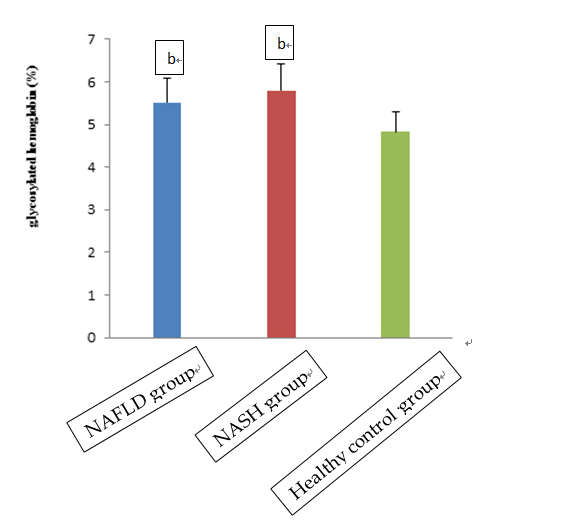 A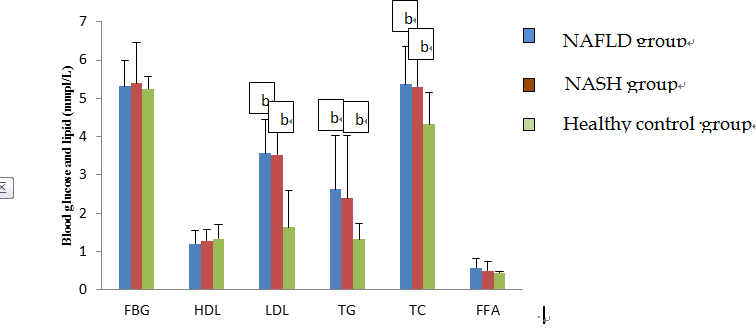 B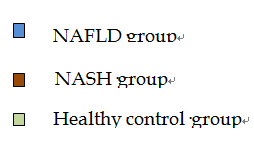 cD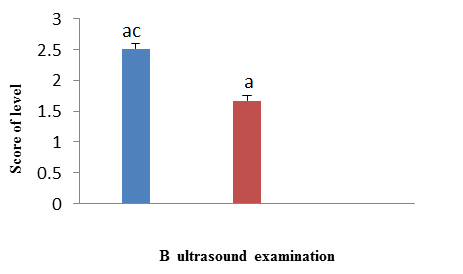 EFigure 2 Characteristics of study participants. Mean concentrations of (a) glycosylated hemoglobin (HbA1c); (b) fasting blood glucose (FBG), high-density lipoprotein cholesterol (HDL-C), low-density lipoprotein cholesterol (LDL-C), triglycerides (TG), total cholesterol (TC); (c) alanine aminotransferase (ALT), and aspartate aminotransferase (AST), gamma-glutamyl transferase (GGT), and alfa-fetoprotein (AFP); and (d) total bilirubin (TBil) and direct bilirubin (DBil) in the non-alcoholic fatty liver disease (NAFLD), non-alcoholic steatohepatitis (NASH) and healthy control groups. (e) Results of NASH group ultrasound examination in the three groups. Significant differences among the three groups were assessed by one-way ANOVA in (a)–(d)) and by t-tests in (e). aP < 0.05, bP < 0.01 vs the control group; cP < 0.05, dP < 0.01 vs the NAFLD group.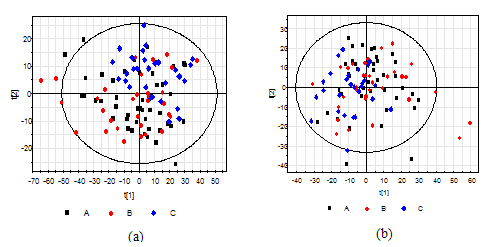 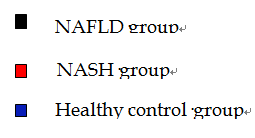 A              BFigure 3 S-plots of PCA analysis (a) with electrospray ionization (ESI+) and (b) without electrospray ionization (ESI-) in the NASH, NAFLD and control groups. PCA: Principal component analysis; NASH: Non-alcoholic steatohepatitis; NAFLD: Non-alcoholic fatty liver disease.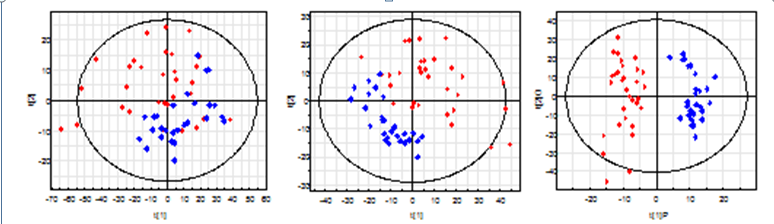 A1          B1           C1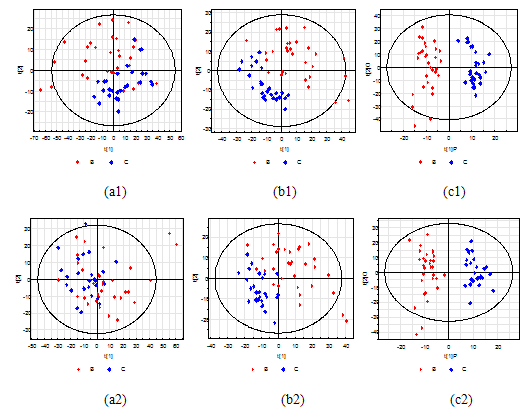 A2          B2           C2Figure 4 S-plots following (a) PCA, (b) PLS, and (c) OPLS analyses with (a1, b1, c1) electrospray ionization (ESI+) and without (a2, b2, c2) electrospray ionization (ESI-) in the NAFLD and control groups. PCA: Principal component analysis; NASH: Non-alcoholic steatohepatitis; NAFLD: Non-alcoholic fatty liver disease.Table 3 List of urinary metabolites differentially expressed in NAFLD patients and healthy controls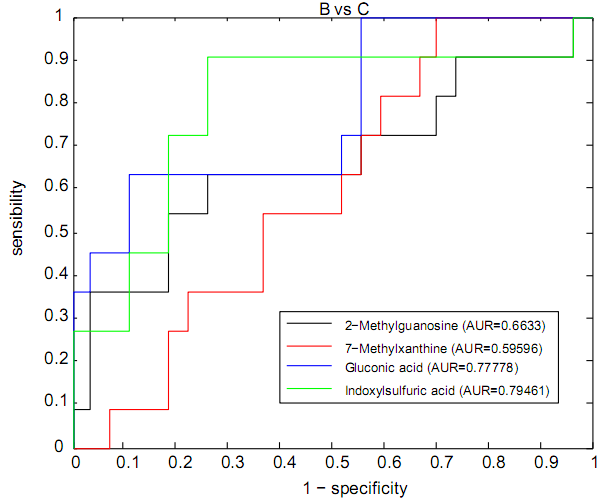 Figure 5 ROC curves for 2-methylguanosine, 7-methylxanthine, gluconic acid, and indoxylsulfuric acid in the NAFLD and control groups. NAFLD: Non-alcoholic fatty liver disease.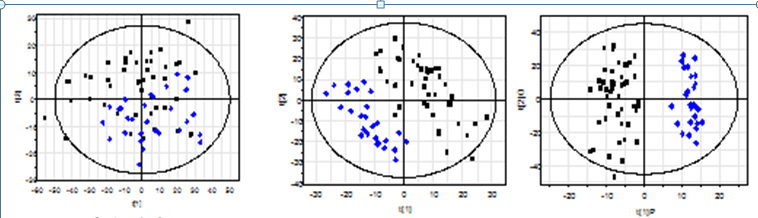 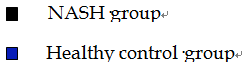 A1      B1       C1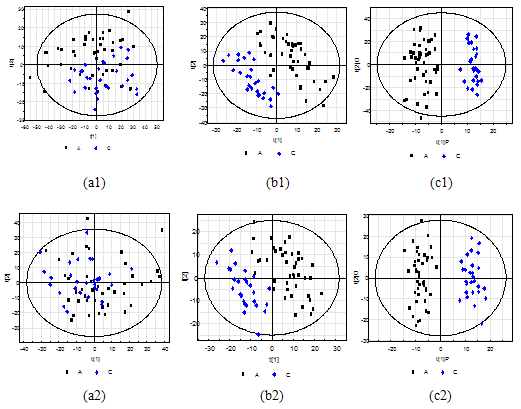 A2       B2       C2Figure 6 S-plots following (a) PCA, (b) PLS, and (c) OPLS analyses with (a1, b1, c1) electrospray ionization (ESI+) and without (a2, b2, c2) electrospray ionization (ESI-) in the NASH and control groups. PCA: Principal component analysis; NASH: Non-alcoholic steatohepatitis.Table 4 List of urinary metabolites differentially expressed in NASH patients and healthy controls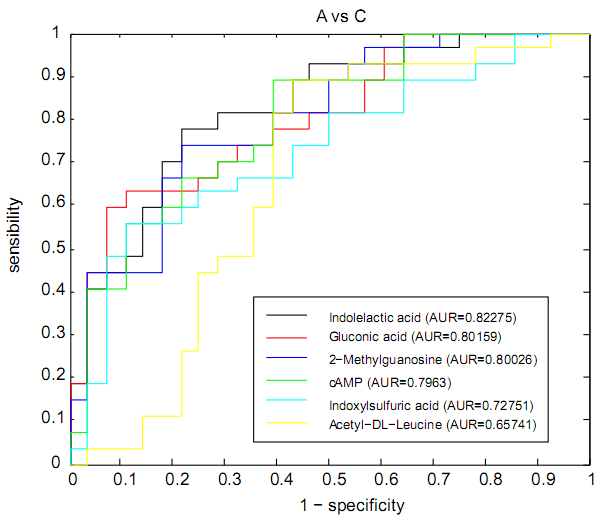 Figure 7 ROC curves for indoleacetic acid, gluconic acid, 2-methylguanosine, cAMP, indoxylsulfuric acid, and acetyl-DL-leucine in the NASH and control groups. NASH: Non-alcoholic steatohepatitis.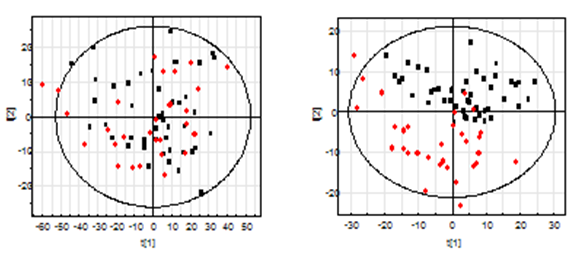 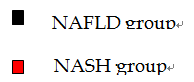 A1            B1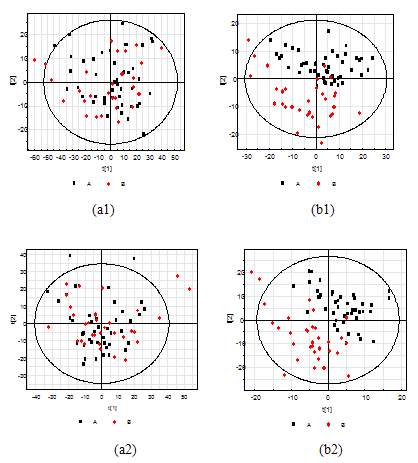 A2              B2Figure 8 S-plots following (a) PCA and (b) PLS analyses with (a1, b1) electrospray ionization (ESI+) and without (a2, b2) electrospray ionization (ESI-) in the NASH and NAFLD groups. NAFLD: Non-alcoholic fatty liver disease; NASH: Non-alcoholic steatohepatitis.Table 5 List of urinary metabolites differentially expressed in patients with NAFLD and NASH 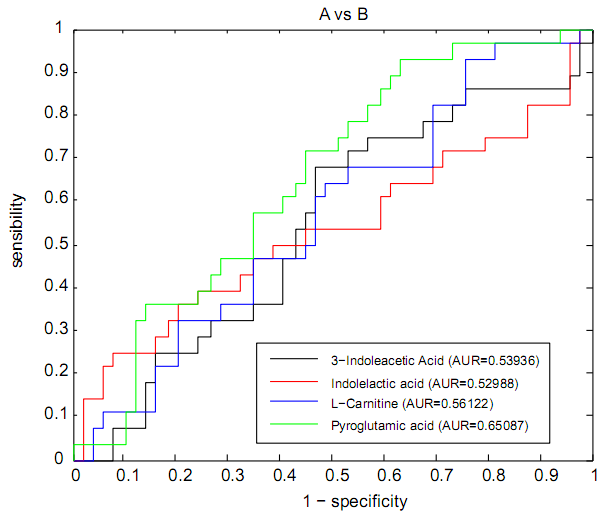 Figure 9 ROC curves for 3-indoleacetic acid, indoleacetic acid, L-carnitine, and pyroglutamic acid in the NASH and NAFLD groups. NAFLD: Non-alcoholic fatty liver disease; NASH: Non-alcoholic steatohepatitis.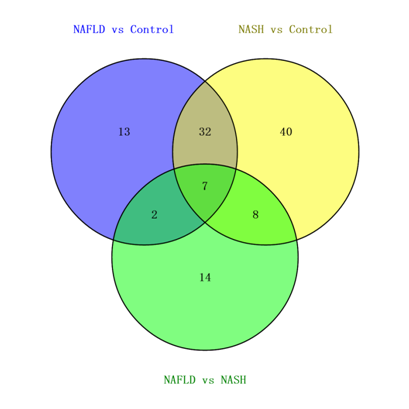 Figure 10 Venn diagram of metabolites differentially expressed in urinary samples of the NAFLD vs control, NASH vs control, and NAFLD vs NASH groups. NAFLD: Non-alcoholic fatty liver disease; NASH: Non-alcoholic steatohepatitis.Group NASHNAFLDHealthy groupNumber 453330Age (yr)39 ± 1044 ± 1439 ± 4Gender Male(38)female(7)Male(19)female(14)Male(21)female(9)Height (cm)169 ± 8170 ± 6168 ± 6Weight (kg)76 ± 13b78 ± 11b68 ± 9BMI (kg/m2)26.40 ± 3.49b26.81 ± 3.43b23.73 ± 1.95GroupNASHNAFLDHealthy groupHbA1C(%)5.51 ± 0.58b5.8 ± 0.62 b4.83 ± 0.47FBG(mmpl/L)5.31 ± 0.695.4 ± 1.055.25 ± 0.33HDL(mmpl/L)1.2 ± 0.361.28 ± 0.31.33 ± 0.37LDL(mmpl/L)3.57 ± 0.88 b3.53 ± 0.77 b1.64 ± 0.95TG(mmpl/L)2.62 ± 1.4 b2.39 ± 1.64 b1.32 ± 0.41TC(mmpl/L)5.37 ± 0.98 b5.3 ± 0.77 b4.32 ± 0.83FFA(mmpl/L)0.58 ± 0.250.5 ± 0.240.44 ± 0.05ALT(/L)100.66 ± 48.4bd28.9 ± 10.7627.36 ± 9.76AST(u/L)49.68 ± 23.1 bd27.17 ± 12.7426.41 ± 13.05GGT(u/L)75.26 ± 53.1 bd40.25 ± 23.6627.39 ± 12.04ALP(u/L)78.5 ± 33.3173.43 ± 17.0579.1 ± 16.02TBil(umol/L)16.42 ± 6.24 b16.63 ± 7.04 b8.99 ± 1.92DBil(umol/L)4.07 ± 2.183.7 ± 1.723.05 ± 1.34B ultrasound examination2.51 ± 0.55ac1.67 ± 0.48a0 ± 0No.MetabolitesVIP-value(OPLS-DA)VIP-value(OPLS-DA)P-value(t-test)Fold changeESI+1L-CarnitineL-Carnitine1.488 0.002 1.531 2CreatinineCreatinine1.195 0.015 0.257 3L-Valine/betaineL-Valine/betaine1.195 0.015 −0.544 4AcetylcarnitineAcetylcarnitine1.658 0.001 1.669 5Nα-Acetyl-L-arginineNα-Acetyl-L-arginine1.297 0.008 −0.350 6HypoxanthineHypoxanthine1.883 0.000 0.968 71-Methylguanine1-Methylguanine1.376 0.005 0.483 8Adipic acidAdipic acid1.534 0.001 −0.627 9XanthosineXanthosine1.467 0.002 0.389 10GuanosineGuanosine1.448 0.003 0.273 117-Methylxanthine7-Methylxanthine1.489 0.002 1.922 122-Methylguanosine2-Methylguanosine1.654 0.001 0.475 13Butyryl-L-carnitineButyryl-L-carnitine1.499 0.002 0.560 14Gluconic acidGluconic acid1.391 0.004 −0.733 15Xanthurenic acidXanthurenic acid1.351 0.006 0.485 16Kynurenic acidKynurenic acid1.590 0.001 0.560 17Indole-3-carboxylic acidIndole-3-carboxylic acid1.189 0.015 0.496 186β-hydroxytestosterone6β-hydroxytestosterone2.203 0.000 1.251 19AndrostenedioneAndrostenedione1.500 0.002 0.779 20PGA2 methyl esterPGA2 methyl ester1.709 0.000 0.676 21CortisolCortisol1.340 0.006 0.641 22DeoxycorticosteroneDeoxycorticosterone1.770 0.000 0.841 23corticosteronecorticosterone1.568 0.001 0.766 24CortisoneCortisone1.383 0.004 0.661 25Testosterone glucuronideTestosterone glucuronide1.838 0.000 0.844 26EPAEPA1.208 0.014 0.714 27Decanoyl-L-carnitineDecanoyl-L-carnitine1.592 0.001 1.101 28AndrosteroneAndrosterone2.276 0.000 0.918 29Eicosapentaenoic Acid ethyl esterEicosapentaenoic Acid ethyl ester1.282 0.009 −0.417 30Ursodeoxycholic acidUrsodeoxycholic acid1.599 0.001 0.474 ESI-31Shikimate-3-phosphateShikimate-3-phosphate1.195 0.020 −0.344 322-keto-D-gluconic acid2-keto-D-gluconic acid1.902 0.000 −0.426 33α-D-glucoseα-D-glucose1.647 0.001 −0.484 34Pyroglutamic acidPyroglutamic acid1.545 0.002 0.334 35(S)-2-hydroxyglutarate(S)-2-hydroxyglutarate1.299 0.011 −0.579 362-Deoxy-D-ribose2-Deoxy-D-ribose1.264 0.014 −0.455    371-Methyluric acid1-Methyluric acid1.181 0.022 0.870    38Salicyluric acidSalicyluric acid1.455 0.004 −0.723    39Salicylic acidSalicylic acid1.170 0.023 −0.494    40Indoxylsulfuric acidIndoxylsulfuric acid1.829 0.000 0.646    41Ferulic acid 4-O-glucuronideFerulic acid 4-O-glucuronide2.046 0.000 −2.303    42Caffeic acid 3-sulfateCaffeic acid 3-sulfate1.320 0.010 −2.214    432,3-Dihydroxybenzoic acid2,3-Dihydroxybenzoic acid1.857 0.000 −1.004    443,3-Dimethylglutaric acid3,3-Dimethylglutaric acid1.635 0.001 −1.225    45Ferulic acid 4-sulfateFerulic acid 4-sulfate1.695 0.001 −1.779    46DeoxyinosineDeoxyinosine1.315 0.010 −1.049    47Indolelactic acidIndolelactic acid1.251 0.015 −0.868    483-Methylsuberic acid3-Methylsuberic acid1.577 0.002 −1.825    49L-HomocitrullineL-Homocitrulline1.619 0.001 −1.883    50Glycocholic acidGlycocholic acid1.187 0.021 0.408    51Glycoursodeoxycholic acidGlycoursodeoxycholic acid1.392 0.006 0.932    52L-homotyrosineL-homotyrosine1.475 0.004 −0.625 　  53EthisteroneEthisterone1.702 0.001 −0.659 　 No.MetabolitesVIP-value(OPLS-DA)P-value(t-test)Fold changeEESI+ 1L-Lysine1.291 0.007 −0.747    2Suberic acid1.037 0.032 −0.370    3L-Carnitine1.015 0.036 0.804    4Creatinine1.052 0.030 0.206    5L-Valine/betaine1.668 0.000 −0.852    6Citrulline1.539 0.001 −0.451    7L-Dopa1.249 0.009 −0.322    8Acetylcarnitine1.213 0.012 0.971    9Nα-Acetyl-L-arginine1.128 0.019 −0.658   10L-Threonine1.009 0.037 −0.300   11L-Tyrosine1.217 0.011 −0.304   12Uridine1.106 0.022 0.114   13Hypoxanthine2.406 0.000 1.093   142'-O-Methyladenosine1.345 0.005 0.222   151-Methylguanine1.921 0.000 0.744   166-Hydroxynicotinic acid1.617 0.001 −0.957   17Adipic acid1.635 0.001 −0.808   18Glycerophosphocholine1.623 0.001 0.299   19 cAMP2.233 0.000 0.417   20L-Proline1.046 0.031 0.397   21Dimethyl fumarate1.716 0.000 −0.627   225-Hydroxy-L-tryptophan1.118 0.021 0.190   23Xanthosine1.467 0.002 0.318   24D-Ribose0.994 0.040 0.141   252-Methylguanosine2.145 0.000 0.528   26Butyryl-L-carnitine1.941 0.000 0.569   27α-Hydroxyhippuric acid1.134 0.019 −0.540   28Gluconic acid1.098 0.023 −0.537   29N-Acetylproline1.486 0.002 0.491   30Kynurenic acid1.543 0.001 0.465   31Indoxylsulfuric acid1.444 0.002 0.494   32Ferulic acid0.982 0.043 −0.948   335-Hydroxyindoleacetic acid1.420 0.003 0.312   34Acetyl-DL-leucine1.419 0.003 −0.522   35Indole-3-carboxylic acid0.969 0.046 0.359   363-Indoleacetic Acid1.055 0.029 −0.458   376β-Hydroxytestosterone2.074 0.000 0.929   38Estrone glucuronide1.111 0.021 −1.448   39PGA2 methyl ester1.305 0.006 0.389   40Cortisol1.864 0.000 0.658   41Tetrahydrocortisone1.173 0.015 0.412   42Corticosterone1.165 0.016 0.406   43Deoxycorticosterone1.502 0.002 0.551   44Cortisone1.444 0.002 0.633   45Ethisterone1.541 0.001 0.689   46EPA0.953 0.050 0.456   47Decanoyl-L-carnitine1.295 0.007 0.828   48Androsterone2.370 0.000 0.741   49Lauroylcarnitine1.455 0.002 0.700   50Palmitic amide1.277 0.008 0.674   51Stearamide1.655 0.000 1.008   52Ursodeoxycholic acid1.231 0.010 0.398 ESI-  53N-Acetylneuraminic Acid0.993 0.034 −0.257   545-aminosalicyluric acid2.042 0.000 −0.877   55Guanine1.082 0.021 −0.369   56p-Coumaric acid1.315 0.004 −0.852   572-Keto-glutaramic acid1.058 0.024 0.201   58L-2-Aminoadipic acid0.968 0.039 0.265   59N-Acetyl-L-glutamic acid1.046 0.026 0.248   60Pyroglutamic acid2.089 0.000 0.483   612-Deoxy-D-ribose1.040 0.026 −0.672   62N-Acetylaspartylglutamic acid1.091 0.020 0.250   63(S)-2-Hydroxyglutarate1.512 0.001 −0.754   64Vanillylmandelic acid1.065 0.023 0.269   65(S)-(-)-2-Hydroxyisocaproic acid 1.449 0.002 −0.487   66Salicyluric acid0.975 0.038 −0.792   672-Phenylglycine0.943 0.045 −0.829   68 Succinylacetone0.973 0.038 0.405   69Veratric acid0.944 0.045 −0.573   70Acetyl-DL-valine0.956 0.042 0.264   71Salicylic acid1.034 0.027 −0.574   72Indoxylsulfuric acid1.573 0.001 0.542   732-Isopropylmalic acid0.934 0.047 −0.817   74Caffeic acid 3-sulfate0.929 0.048 −2.412   75Dihydroferulic acid 4-sulfate1.351 0.003 −1.229   76Pyridoxal phosphate0.965 0.040 −1.215   772,3-Dihydroxybenzoic acid1.702 0.000 −1.477   78L-Glutamine1.070 0.022 0.288   793-Methyladipic acid1.838 0.000 −1.158   80Ferulic acid 4-sulfate1.903 0.000 −1.748   81Isoferulic acid 3-O-glucuronide1.438 0.002 −2.353   82 2-Keto-D-gluconic acid1.594 0.000 −0.890   83( ± )-Propionylcarnitine1.639 0.000 0.816   84Indolelactic acid1.420 0.002 1.305   853-Methylsuberic acid1.460 0.001 −1.358   86L-Homocitrulline1.484 0.001 −1.419   87Androsterone sulfate1.735 0.000 0.680 　 88L-Homotyrosine1.384 0.003 −0.464 　No.MetabolitesVIP-value(OPLS-DA)P-value(t-test)Fold changeESI+    1 L-Carnitine1.253 0.067 −0.727     2L-Dopa0.952 0.092 0.234     3Acetylcarnitine1.181 0.094 −0.698     4L-Histidine1.229 0.081 −1.339 5Pyroglutamic acid1.541 0.021 0.143     6 3-Methylxanthine2.403 0.002 −1.981     7α-D-Glucose1.739 0.013 −1.376     85-Hydroxyferulate0.895 0.058 −0.266     92-Oxosuberate0.850 0.073 −0.315     10p-Hydroxyphenylacetic acid1.354 0.095 0.398     113-Indoleacetic Acid0.915 0.052 −0.378     12β-Estradiol1.883 0.002 −0.635     13Phosphorylcholine1.731 0.032 0.716     1417α-Hydroxypregnenolone0.854 0.087 −0.281     15Deoxycorticosterone0.865 0.093 −0.312     16 Progesterone0.866 0.084 −0.301 ESI-    172-Keto-glutaramic acid1.653 0.027 0.210     18cAMP1.659 0.041 0.196     197-Methylxanthine1.595 0.036 −0.925     20(S)-(-)-2-Hydroxyisocaproic acid 1.344 0.089 −0.250     21Gluconic acid1.638 0.025 −1.111     22N-Acetylproline1.865 0.021 0.399     23Acetyl-DL-valine1.636 0.053 0.284     24Pyridoxal phosphate1.490 0.050 −0.990     25N-Acetyl-DL-tryptophan1.440 0.059 −0.951     262-Keto-D-gluconic acid1.258 0.088 −0.340     27D-(+)-3-Phenyllactic acid2.021 0.017 −1.621     28Indoleactic acid1.495 0.051 0.832     293-Hydroxy-sebacic acid1.270 0.092 −0.292     30Sebacic acid1.847 0.024 0.420 　   31Deoxyguanosine1.548 